Проект                                       Российская Федерация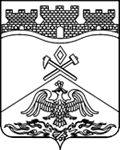 Ростовская  областьг о р о д   Ш а х т ыГОРОДСКАЯ ДУМАРЕШЕНИЕ  №___ -го заседания городской Думы города Шахты«___» _______  2018 годаО внесении изменений в Положение о бюджетном процессев городском округе муниципального образования «Город Шахты»Городская Дума города ШахтыРЕШИЛА:1. Внести в Положение о бюджетном процессе в городском округе муниципального образования «Город Шахты», утвержденное решением городской Думы города Шахты от 27.09.2007 №351, следующие изменения: 1) приостановить до 1 января 2019 года действие абзаца первого и абзаца третьего части 3 статьи 2.2. Настоящее решение вступает в силу со дня его официального опубликования.3. Контроль за исполнением настоящего решения возложить на заместителя главы Администрации Дедученко Д.А. и комитет городской Думы по бюджету (Рябов А.А.). Председатель городской Думы – глава города Шахты                                        	      И.А. ЖуковаПроект вносит: Департамент финансовДиректор Департамента финансов                                                    	Л.А. Зуева